17. April 2020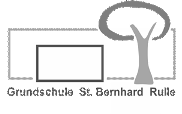 Elterninformation AprilLiebe Eltern, sicherlich haben Sie genau so gespannt wie wir auf die Entscheidung über neue Regelungen zur Wiederaufnahme des Schulbetriebes gewartet. Sie als Eltern sehen sich in dieser Zeit besonderen Herausforderungen ausgesetzt: Home-Office in vertretbarer Weise umsetzen, das Home-Schooling Ihrer Kinder begleiten und gleichzeitig ggf. noch jüngere Kinder betreuen. Das erfordert Multi-Tasking-Fähigkeiten, Spontaneität und starke Nerven. Nun bleibt es vorerst bei der bestehenden Lösung. Leider müssen wir noch weiter durchhalten, warten, Geduld beweisen, bis ein Schulunterricht – in welcher Form auch immer – wieder stattfinden kann. Da wir bereits damit gerechnet haben, dass wir nicht planmäßig am 20.04.2020 in sämtlichen Klassen und Jahrgängen mit Unterricht starten würden, haben alle Deutsch- und Mathematik-Lehrkräfte ein weiteres Materialpaket für die Kinder zusammengestellt. Es ist jeweils so konzipiert, dass die Kinder an jedem Wochentag jeweils ca. eine Stunde an den Deutsch- und eine Stunde an den Mathematikaufgaben arbeiten. Auch wenn die Materialien differenziert sind, wird es vielleicht trotzdem nicht für alle Kinder gleichermaßen passen. Bitte haben Sie Verständnis, dass diese Einschätzung auch für uns „aus der Ferne“ in einigen Bereichen schwer vorzunehmen ist. Bitte haben Sie einen Blick darauf, damit kein Kind über- oder unterfordert wird. Dieses Material kann am Montag, 20.04.2020, in der Schule bzw. an der Schule abgeholt werden. Damit sich möglichst wenig Menschen gleichzeitig begegnen und die Kontaktbeschränkungen eingehalten werden können, haben wir Zeiten für die Abholung festgelegt:9.00 Uhr bis 10.30 Uhr:    Klassen 1 und 210.30 Uhr bis 12.00 Uhr:  Klassen 3 und 4Material von Geschwisterkindern wird bei dem jeweils älteren Geschwisterkind platziert, damit es gleichzeitig abgeholt werden kann. Bitte nehmen Sie / geben Sie Ihrem Kind eine größere Tasche mit, da zu den Materialpaketen z.T. auch Schulbücher gehören. Falls Sie Fragen zu den Aufgaben haben, wenden Sie sich bitte per Mail an die Klassenlehrerin Ihres Kindes oder hinterlassen Sie eine Nachricht auf dem Anrufbeantworter der Schule. Wir werden Ihr Anliegen schnellstmöglich bearbeiten. Im Laufe der folgenden Woche werden wir Ihnen in irgendeiner Form auch Lösungen zu den bearbeiteten Aufgaben zur Verfügung stellen. In welcher Form das sein wird, werden wir Ihnen noch mitteilen. Werfen Sie bitte regelmäßig einen Blick auf unsere Homepage, dort finden Sie neue und aktuelle Informationen. In der Anlage zu diesem Elternbrief erhalten Sie ein weiteres Infoschreiben und eine Vorlage in Sachen Schulserver IServ. Diesen könnten Sie ggf. bei der Abholung der Materialien bereits ausgefüllt wieder abgeben. Vielen Dank im Voraus. Des Weiteren finden Sie als Anlage einen Brief an unsere Schülerinnen und Schüler, in dem wir die Kinder bitten, ein schönes Bild zu malen und auch dieses am Montag direkt wieder abzugeben. Ich hoffe, es geht Ihnen und Ihren Familien weiterhin gut. Die aktuelle Situation verlangt uns allen Geduld, Langmut und Kreativität ab, um den Alltag für alle praktikabel zu gestalten. Machen wir das Beste draus!Bleiben Sie gesund!Herzliche GrüßePetra Wiegmann